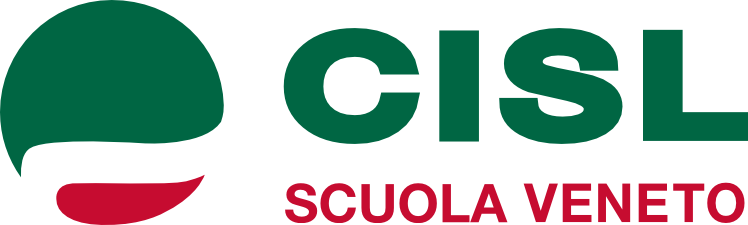 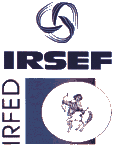 SCHEDA di PARTECIPAZIONEConvegno Formativo “SCUOLA DI CITTADINANZA” Ruolo sociale e nuove sfide della docenza nella comunità educanteIL/LA SOTTOSCRITTA __________________________________________________________NATA A __________________________________IL___________________________________SCUOLA DI SERVIZIO ____________________________________PROVINCIA ___________RUOLO _______________________________________ TELEFONO/CELL.___________________INDIRIZZO MAIL ____________________________Data, ______________						Firma dell'interessato/a 		      _______________________________Da compilare e trasmettere all’indirizzo cislscuola.reg.veneto@cisl.it  entro il  4 dicembre 2018	L’Associazione IRSEF-IRFED è soggetto qualificato per l’aggiornamento e la formazione del personale della scuola ai sensi del D.M. 177/2000 e O.M. 90/2003 nonché del CCNL 2006/2009 Comparto Scuola.L’iniziativa si configura come attività di formazione e aggiornamento ai sensi degli artt. 64 e 67 CCNL 2006/2009 del Comparto Scuola. Ai partecipanti sarà rilasciato attestato di partecipazione.